Publicado en   el 04/11/2014 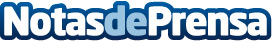 ¿Y si los coches se pararan si te saltas algún pago?Datos de contacto:Nota de prensa publicada en: https://www.notasdeprensa.es/y-si-los-coches-se-pararan-si-te-saltas-algun Categorias: Automovilismo Industria Automotriz http://www.notasdeprensa.es